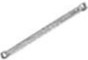 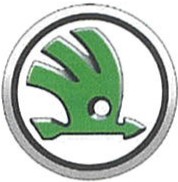 Darovací smlouvačíslo MLA-19-032-SRDárce	ŠKODA AUTO a.s.se sídlem:tř.Václava Klementa 869,Mladá Boleslav ll,293 01 Mladá BoleslavIČ: 00177041DIČ: CZ00177041zapsaná v obchodním rejstříku u Městského soudu v Praze, odd. B, vl. 332zastoupená: vedoucí SR- Vnější vztahy a vedoucí SP ­Plánování lidských zdrojůaObdar.ovaný	Základní škola a Mateřská škola Mladá Boleslav,Jilemnického 1152,29301 Mladá Boleslav, příspěvková organizacese sídlem: Jilemnického 1152, 29301 Mladá BoleslavIČ: 75034034číslo účtu:484774319/0800název banky a adresa: Česká spořitelna, a.s., Olbrachtova 1929/62, Praha 4- 140 00 zastup uje: ředitel školyuzavírají v souladu s§ 2055 a násl. zákona č. 89/2012 Sb., občanský zákoník (dále jako "občanský zákoník" nebo "OZ") tuto darovací smlouvu (dále jen "smlouva"):I. Předmět smlouvyDárce daruje obdarovaném u peněžní prostředky ve výši 335 000,00 Kč (slovy: tři sta třicet pět tisíc korun českých), a to za účelem podpory technického vzdělání(dáleje n "dar"). Dárce poukáže uvedené darované peněžní prostředky na výše uvedený účet obdarovaného do 30 dnů od uzavření této smlouvy. Obdarovaný před podpisem této smlouvy dárci doložil, že je majitelem příslušného účtu. Platba bude provedena prostřednictvím společnosti Volkswagen lnternational Belgium S.A ("VIB"), Avenue Louise 143/1,B-1050 Brussels Belgium. Dar bude účtován k tížidárce:NS 8540, konto 46022000.ll. Použití daruObdarovaný dar uvedený v článku I. této darovací smlouvy přijímá a zavazuje se jej použít do 30. 6. 2020 za účelem vymezeným v článku I. této darovací smlouvy. Dárce je oprávněn kdykoliv zkontrolovat účel využití daru, k čemuž mu poskytne obdarovaný potřebnou součinnost. Na základě žádosti dárce je obdarovaný povinen doložit přehled všech svých jednotlivých výdajovýc h položek,  na něž byly darované peněžní prostředky použity, včetně umožnění obdarovaným dárci nahlédnout do všech účetních dokladů prokazujících nákup a uhrazení těchto výdajových položek a umožnění obdarova ným dárci pořídit sikopie takových dokladů.Obdarovaný prohlašuje, že se seznámil s  Etickým kodexem skupiny  ŠKODA AUTO dostupným na adrese http://www.skoda-a uto.cz/o-nas/corporate-gov ernance (dále jen "Etický kodex" a že v posledních třech letech před uzavřením této smlouvy nedošlo z jeho strany k jednání, které by znamenalo porušení Etického kodexu. Obdarovaný seDarovací smlouva- peněžnf dar, 112018	113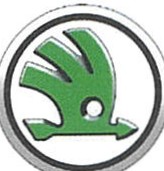 zavazuje Etický kodex dodržovat v rozsahu, jak o by obdarovaný a jeho zaměstnanci a zástupci byli v pozici zaměstna nců či zástupců dárce.Obdarovaný a dárce se dohodli,že za podstatné porušení této smlouvy bude považováno porušení Etického kodexu obdarovaným, zejména pak porušení etických principů v oblastech:ochrany lidských práv,střetu zájmů obdarovaného se zájmy dárce,zákazu korupce a korupčníhojednání,zákazu legalizace výnosů z trestné činnosti,zákazu financová ní terorismu.V případě porušení povinnostiobdarovaného využít dar pouze za v této smlouvě dohodnutým účelem nebo povinnosti chovat se v souladu s Etickým kodexem, je povinen obdarovaný dar vrát it dárci zpět, a to do 30 dnů ode dne, kdy bude obdarovanému doručená písemná výzva k vrácení daru.Obdarovaný se v takovém případě současně zavazuje uhradit dárci jako smluvní pokutu úroky z částky uvedené v první větě článku I. bod 2. této smlouvy odpovídající ročně výširepo sazby vyhlášené ČNB ke dni podpisu této smlouvy + 2%, a to za období ode dne poskytnutí daru až do vrácení daru. Zaplacení této smluvní pokuty neomezllje právo dárce požadovat uhrazení škody v plném rozsahu. Povinnost zaplatit uvedenou smluvní pokutu trvá i po vrácenídaru nebo odstoupení od této smlouvy.111.  Další ujednáníProveškeré spory vznikající z této smlouvy anebo v souvislosti s ní sjednávají smluvnístrany pravomoc věcně příslušného soudu České republiky, v jehož obvodu je sídlo dárce.Tato smlouva stejně jako právní vztahy vyplývající z porušení této smlouvy se řídí právním řádem České republiky při vyloučení předpisů mezinárodního práva soukromého. Podmínky neupravené v této smlouvě se řídí občanským zákoníkem, přičemž smluvní strany ujednávají, že:obdarovaný na sebe přebírá nebezpečí změny okolností;se vylučuje přijetí této smlouvy s jakoukoliv odchylkou, byť by to byla odchylka, která podstatně nemění původní podmínky. Totéž platí i pro sjednávání jakýchkoliv změn této smlouvy či uzavírání dílčích smluv na tuto smlouvu navazujících;protuto smlouvu se nepoužije úprava dle§ 1799 OZ a§ 1800 OZ týkající se smluv uzavíraných adhezním způsobem.Totéž platí pro jakékoli v smlouvy a dokumenty na tuto smlouvu navazující;veškeré změny a dodatky k této smlouvě musí být uzavřeny písemně a řádně podepsány oprávněnými zástupci obou smluvních stran;to platí i pro vzdání se požadavku písemné formy. Změna kontaktních údajů se nepovažuje za změnu této smlouvy. Smluvní strany pro všechny své vzájemné vztahy stanoví, že nemůže dojít k uzavření smlouvy na základě jednostranného potvrzení dle§ 1757 odst. 2 a 3 OZ,jejichž aplikaci tímto vylučují.Obdarovaný je povinen na žádost dárce sdělit aktuální stav otevřených účetních položek vzniklých ze vzájemného obchodního styku, které jsou obsaženy v účetnictví obdarovaného k rozhodnému dni, a bude-li to třeba vyjasnit a odsouhlasit rozpory se stavem obsaženým v účetnictví dárce.V souladu s podmínkami rozhodného práva je dárce oprávněn provést jednost ranné započtení vzájemných pohledávek.Obdarovaný není oprávněn postoupit nebo zastavit pohledávky z této smlouvy.V případě, že některé ustanovení této smlouvy je nebo se stane neplatné, zůstávají ostatní ustanovení této smlouvy platná. Strany se zavazují nahradit neplatné ustanovení smlouvy ustanovením jiným, platným, které svým obsahem a smyslem odpovídá nejlépe původně zamýšlenému ekonomickému účelu ustanovení neplatného.Tato smlouva se vyhotovuje ve dvou vyhotoveních, z nichž každé má platnost originálu. Každá smluvní strana obdržíjedno vyhotoven í.Smluvní strany se dohodly, že v případě, že je obdarovaný subjektem dle § 2 zákona č. 340/2015 Sb., o zvláštních podmínkách účinnosti některých smluv, uveřejňování těchto smluv a o registru smluv (dálejen "zákon o registru smluv") a tato smlouva podléhá povinnosti uveřejnění dle zákona o registru smluv, zavazuje se obdarovaný, že do 5 dnů od doručení podepsané smlouvy zajistí uveřejnění smlouvy (včetně všech jejich případných příloh) v registru smluv, včetně znečitelnění osobních údajů, a bez zbytečného odkladu zašle ŠKODA AUTO a.s.potvrzení o uveřejnění smlouvy dle§ 5 odst. 4 zákona o registru smluv. Smluvní strany se také zavazují, že před uzavřením této smlouvy si vyjasní nutnost znečitelnění obchodního tajemství,pokud tato smlouva obchodní tajemství obsahuje.Smluvní strany prohlašují, že si tuto smlouvu před jejím podpisem přečetly, že byla uzavřena po vzájemném projednání podle jejich pravé a svobodné vůle, určitě, vážně a srozumitelně, nikoliv v tísni za nápadně nevýhodných podmínek, a že s jejím obsahem po vzájemné dohodě souhlasí tak, aby mezi nimi nedošlo k rozporům, a na důkaz toho připojují níže své podpisy.Dne: 11.11.2019Dárce: ŠKODA AUTO a.s.                                                    Dne:24.10.2019                                                                                             Obdarovaný: Základní škola a Mateřská škola Mladá Boleslav,       Jilemnického 1152, příspěvková organizace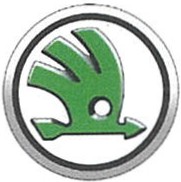 vedoucí SR – Vnější vztahy                                        ..............................................vedoucí SP- Plánování lidských zdrojů                            